Allowed Hours & Rates are posted at https://www.dcyf.wa.gov/sites/default/files/pdf/Fee-PsychologicalServices.pdfIf DCYF is paying for the evaluation or a specific month of counseling, providers cannot accept other funding. The provider is required to have a written contract with DCYF in order to provide referred services.  Rates must be as agreed upon in the contract for reimbursement. ____________________________________________________________________Caseworker Signature                                                                                                                 	Date____________________________________________________________________Supervisor Signature                                                                                                                       	Date____________________________________________________________________Area Administrator Signature 	                                                                                                       Date****   PRESENTING ISSUES & TREATMENT GOALS FOR CLIENT ON NEXT PAGE   ****Identified Client (name):         ____________________________________________________________________Social Worker Signature                                                                                                                 	Date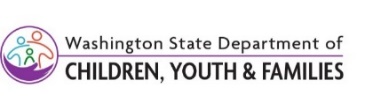 Washington State Department of CHILDREN, YOUTH & FAMILESPSYCHOLOGICAL SERVICES REFERRAL FORM
This authorization is valid for up to 180 days from the date of this referralDate of ReferralStarting Date Ending DateProvider NameHarborview Foster Care Clinic  FamLink Provider ID6393DCYF  CaseworkerPhone NumberDCYF Office FamLink Case IDClient’s Name(For Children also give caregiver’s name)Client’s Phone Number  SERVICE  REQUESTEDSERVICE  REQUESTEDMaximum HoursHours Authorized Psychological Evaluation(Testing with interpretation and report)10 hoursNeuropsychological testing battery & neurobehavioral status exam with interpretation & report – (Conducted in addition to the work done under the Psychological Evaluation above)2 additional hours Parenting Evaluation  /  Parenting Component (Conducted in addition to the work done under the Psychological Evaluation above)Up to 5 additional hoursPsychotherapy with written report  Individual psychotherapy  Family group of 2 or more –   Child present?  Yes   No Group Psychotherapy with unrelated individuals  	Please explain why the client cannot receive services through Medicaid, insurance, or paying a sliding scale fee.  Also explain why the client must receive services from a Psychologist, and not through a Master Level Clinician under the Professional Services contract. 15 hours over a 3 month period (15hrs/3month)Professional Consultations with DCYF staff or other authorized parties with report 15hrs/3 monthCase Related Travel Preauthorization from a PM required above 1hour 		Presenting Issues & Treatment GoalsDCYF staff referring a client for services must clearly articulate the need for this service as it relates to child safety and/or well-being, and the permanency planning goals of the case.  If details including specific questions or topic to be addressed in the evaluation or counseling sessions are provided here, a separate referral letter to the provider is unnecessary.Presenting Issues Goals for Counseling or TreatmentSupporting DocumentationReferring DCYF staff must attach all relevant information needed to assist the provider in the evaluation or treatment of the client. Check the boxes next to the attachments that accompany this referral. Intake/Referral   Investigative Assessment   Psychological Evaluation   Court Report   Visitation Reports Parenting Assessment     Medical Records        Substance Use Disorder Evaluation         Other:      